Станковая композиция, 3 год обучения  «Литературно-историческая композиция»Педагог Поклонская Светлана АлександровнаТема: Литературно-историческая композиция. Оформление книги.Цель: выполнить 2-3 композиции иллюстраций к одному литературному произведению, выбранному учащимся.Задачи на данный период: Выполнить 2 композицию иллюстрации к литературному произведению, выбранному учащимся. Композиция должна быть выполнена к тому же произведению, что и первая иллюстрация. Возможно выполнение диптиха.Сформировать представление об основных элементах книги;Познакомить учащихся с искусством иллюстрации;Формировать навыки работы в разных художественных материалах.Воспитывать любовь и интерес к культурному наследию своего народа;Развивать ассоциативно-образное мышление, творческую и познавательную активность.Материалы:  акварель/гуашь,  кисти, палитра, простые карандаши, лист бумаги А3,     банка с водой.Методы обучения: словесный, наглядный, практический.Размер:  А3 (30×40см).Данная тема рассчитана на три занятия (23.11 – 7.12 )  по два часа.При выполнении композиции обратить внимание на взаимосвязь двух иллюстраций, соответствие изображения и литературного текста. 1 занятие – компоновка предметов в листе, прорисовка всех участников композиции, используя законы линейной перспективы. Заливка основных цветов.2 занятие – работа цветом, передача объема предметов через светотеневую моделировку, показ взаимосвязи предметов и фона через световоздушную и цветовую среду.3 занятие – проработка цветового решения, уточнение деталей. Завершение композиции.Литературное произведение выбирается учащимся самостоятельно. Предпочтение отдается отечественным авторам, можно брать современные произведения.Не допускается срисовывание готовых иллюстраций или копирование сцен из кинофильмов, снятых по мотивам выбранного произведения. Материал для композиции по выбору учащихся (карандаш, акварель, гуашь и др.)Композиция иллюстрации должна быть сюжетной, детально разработанной, включать не менее 1 фигуры человека. Портрет героя произведения в качестве иллюстрации не принимается, выполняем именно сюжет. Сюжет композиции может быть единым для двух работ (на второй как бы продолжение первой композиции). Образцы (не срисовывать!!! Для примера)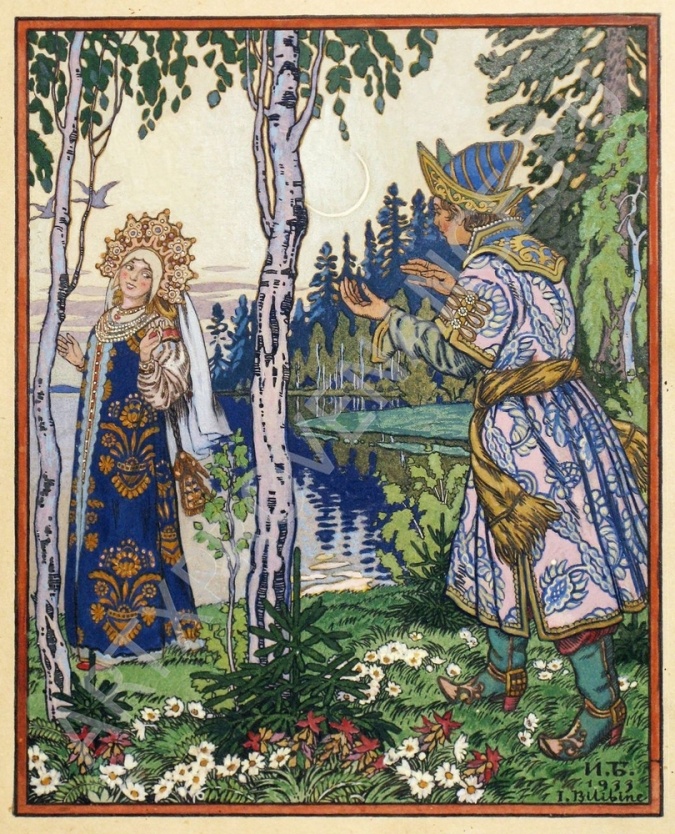 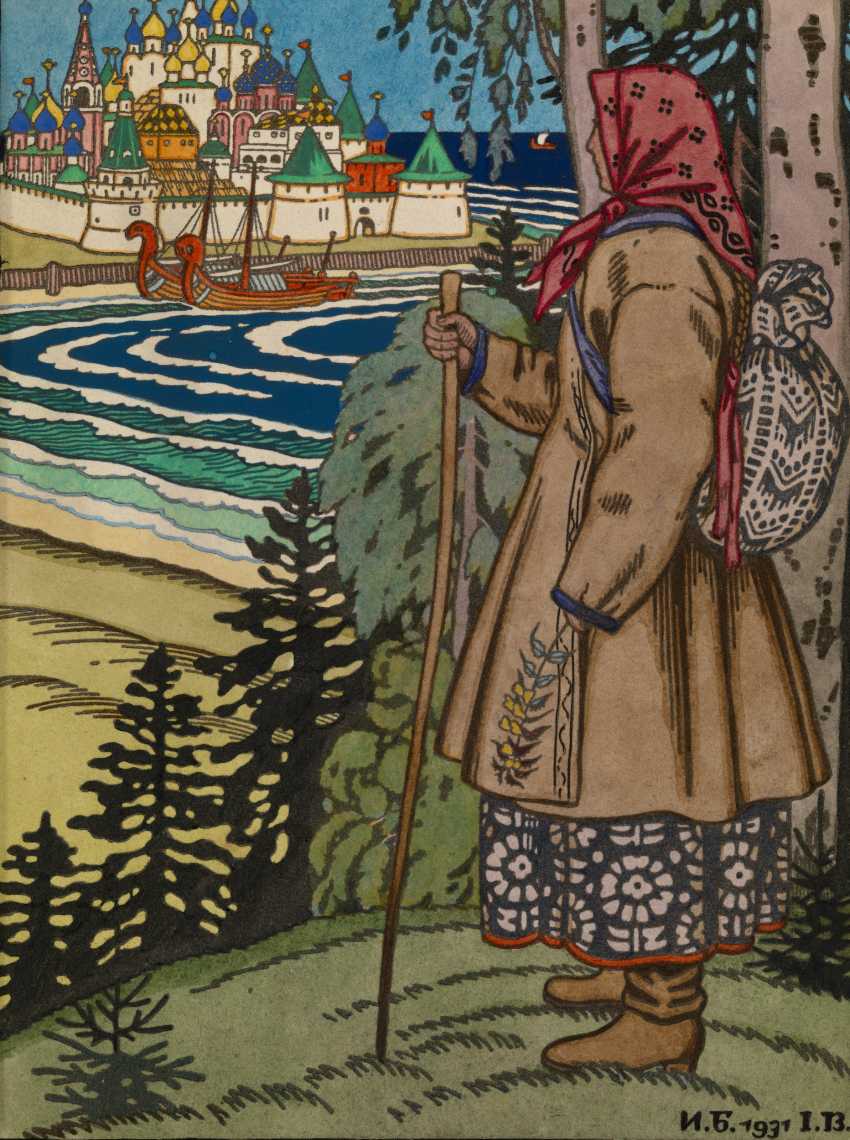 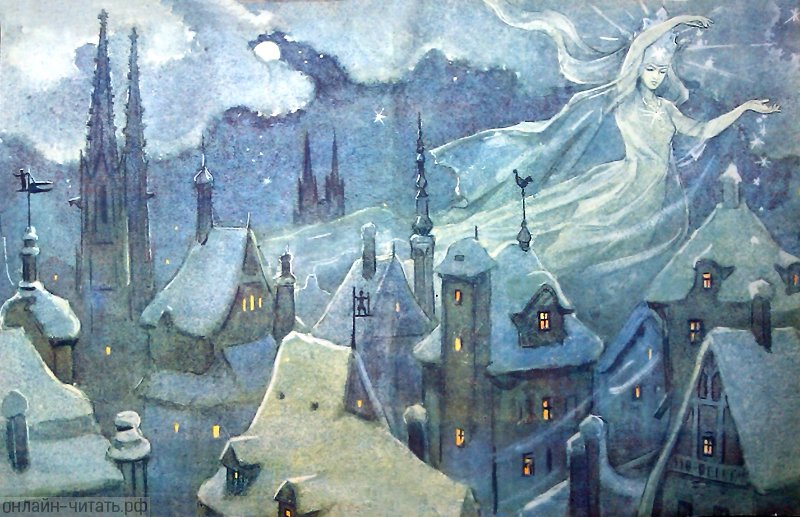 